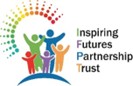 PLEASE COMPLETE USING BLACK INK OR TYPE.Are you subject to any conditions or prohibitions placed on you by the Teaching Regulation Agency? Yes or NoIf Yes, please give full details 	INSERVICE TRAININGGive details of the most recent, relevant courses attended and indicate any awards earned.1st RefereeIf this is your current employer, please confirm if we can contact before interview Yes or No2nd RefereeBuckinghamshire Council is committed to equality of opportunity for all. The information you give is confidential and is used for monitoring purposes only. APPLICATION FOR THE POST OF:SERVICE/SCHOOL:JOB REF. NUMBER: (where available)SURNAME: TITLE:FORENAME(S):Please give details of any previous surnames:ADDRESS FOR CORRESPONDENCE:POSTCODE:E-MAIL ADDRESS:TELEPHONE NUMBERS HOME:WORK:May we contact you at work?  Yes or NO MOBILE:NATIONAL INSURANCE NUMBER:EMPLOYMENT HISTORYEMPLOYMENT HISTORYPRESENT OR MOST RECENT EMPLOYMENTName & address of employer:Nature of business:Job title and summary of main duties:Are you still currently employed by this organisation?Date and reasons for leaving (If applicable):Grade and details of allowance:Salary Scale and Current Salary:Notice required:Date of appointment:Employer’s name and addressFrom month / yearTo month / yearJob title and summary of main dutiesReasons for leavingPlease describe the reason and duration of any period(s) longer than 1 month when you have not been in employment since leaving full-time education.Please describe the reason and duration of any period(s) longer than 1 month when you have not been in employment since leaving full-time education.Please describe the reason and duration of any period(s) longer than 1 month when you have not been in employment since leaving full-time education.Please describe the reason and duration of any period(s) longer than 1 month when you have not been in employment since leaving full-time education.Please describe the reason and duration of any period(s) longer than 1 month when you have not been in employment since leaving full-time education.Teaching ExperienceDo you hold Qualified Teacher Status? Yes or No 	If yes, please give date of awardIf you are a Newly Qualified Teacher please complete Section A, detailing any teaching experience gained through teaching placements.If you are a Qualified Teacher, please complete Section B only.Section A: For Newly Qualified Teaching staffSchool NamePrimary/Secondary/SpecialAge of children taughtDates From ToName of school or collegeType of school or collegeNumber on rollFull or part timeQual or unqualSalary scaleExact start dateExact end dateTRN Reference Number:Mandatory field/please complete if appropriateDate Issued:Mandatory field/please complete if appropriateDate of Satisfactory Completion of Induction:Name of confirming Authority of induction period:Support of applicationPlease attach a letter of application giving any further details of experience that may be relevant to this post. Make sure you read the job description and person specification and refer to it throughout.Qualifications and trainingEDUCATIONAL AND ACADEMIC QUALIFICATIONS (Secondary, Further/Higher or work based)Please give details of your education with examination dates, results and qualifications obtained. Please include any training and membership of professional bodies, relevant to the application. (Please continue on a separate sheet if necessary) Evidence of qualifications may be requested.Examination course with datesFromToResult/Qualification gainedCourse TitleProviderDurationDatesReferencesGive details of two people who have knowledge of you in a working / educational environment, paid or unpaid. The first reference should be your present or most recent employer. If, you are a student, give appropriate school or college referees. References must cover a 5 year consecutive period. It is the normal practice for references to be obtained before any formal interview.Give details of two people who have knowledge of you in a working / educational environment, paid or unpaid. The first reference should be your present or most recent employer. If, you are a student, give appropriate school or college referees. References must cover a 5 year consecutive period. It is the normal practice for references to be obtained before any formal interview.If you were known to either of your referees by another name please give details:Name:Position:Address:Tel:Email:In what capacity does the above know you?Name:Position:Address:Tel:Email:In what capacity does the above know you?Additional InformationTo comply with Asylum and Immigration legislation you will be required to provide proof of your right to work in the UK. Please confirm that you will provide that proof as part of any selection process. Yes or NoUnder the Working Time Directive, you should not work more than 48 hours a week. Do you plan to undertake work for other employers, which would cause a breach of these regulations? Yes or NoIf so, please give details:Do you hold a full current driving licence?  Yes or NoAre you able to travel to different locations across the County? Yes or NoHave you ever been subject to any disciplinary action by your employer or professional body? Yes or NoIf you have, please give details:Are you a relative or partner of any County Councillor, employee of this authority and/or school governor? Yes or NoIf yes, please state name of person and relationship:Have you been recommended this position by a member of the Inspiring Futures Partnership Trust, this can be across any of our Academies, SCITT, Central Team or Board of Trustees.   Yes or NoIf yes, please state who:  If you have a disability, please let us know of any special arrangements you may need to make if you are short listed for interview:Where did you see the advertisement for this post? Please circle or delete as appropriate:DECLARATIONI agree that any offer of employment with Buckinghamshire Council is subject to satisfactory evidence of the right to work in the UK, satisfactory references, DBS check and other pre-employment vetting checks. In accordance with the Data Protection Act (2018), Buckinghamshire Council will hold and use my personal information about me for personnel reasons and to enable the organisation to keep in touch with me. This information will be stored in both manual and/or computer form. I understand that my data will be used in connection with recruitment and may be passed to non-BC employees, such as School Governors, Consultants and referees in connection with my application for a role. If unsuccessful, information will be held in line with our retention standards.This authority is under a duty to protect the public funds it administers, and to this end may use the information you have provided on this form for the prevention and detection of fraud. It may also share this information with other bodies responsible for auditing or administering public funds for these purposes.For further information, see our Privacy Policy.I confirm that the information given in this application and any attachments is factually correct and complete and I understand that any false information may, in the event of employment, result in dismissal or disciplinary action by the Council.Signed:Date:	/ /Inspiring Futures Partnership Trust is committed to safeguarding and promoting the welfare of children and young people, and expects all staff and volunteers to share this commitment. Online searches will be completed prior to shortlisting and an enhanced DBS check will be sought from the successful candidate.Applications should be sent directly to the recruiting school, unless otherwise stated in the advert. You can find the appropriate email/postal address under the relevant entry in the Buckinghamshire Council Schools Directory on https://services.buckscc.gov.uk/school-admissions/schoolsIf you have not been contacted within 3 weeks of the closing date, you must assume that your application has, on this occasion, been unsuccessful. Please complete the recruitment monitoring form. Application form updated February 2022Recruitment MonitoringRecruitment MonitoringRecruitment MonitoringRecruitment MonitoringRecruitment MonitoringApplication for the post of:Job Reference No:Full NameI identify my gender as (please select as appropriate)I identify my gender as (please select as appropriate)I identify my gender as (please select as appropriate)I identify my gender as (please select as appropriate)I identify my gender as (please select as appropriate)MaleFemaleTransgenderPrefer not to sayDate of Birth:Do you consider yourself to have a long-term disability, or physical or mental impairment?   Do you consider yourself to have a long-term disability, or physical or mental impairment?   Do you consider yourself to have a long-term disability, or physical or mental impairment?   Do you consider yourself to have a long-term disability, or physical or mental impairment?   Do you consider yourself to have a long-term disability, or physical or mental impairment?   YesNoIf yes, please specify details?If yes, please specify details?If yes, please specify details?If yes, please specify details?If yes, please specify details?We implement the Guaranteed Interview Scheme for Disabled People. This means we will guarantee to interview all applicants with disabilities who meet the essential criteria for a vacant post. You can choose to take part in the guaranteed interview scheme by indicating that you have a disability and the manager who is recruiting you will be advised accordingly. If you do not wish the recruiting manager to know that you have a disability, (and therefore do not wish to take part in the scheme) please indicate this on your application form.We implement the Guaranteed Interview Scheme for Disabled People. This means we will guarantee to interview all applicants with disabilities who meet the essential criteria for a vacant post. You can choose to take part in the guaranteed interview scheme by indicating that you have a disability and the manager who is recruiting you will be advised accordingly. If you do not wish the recruiting manager to know that you have a disability, (and therefore do not wish to take part in the scheme) please indicate this on your application form.We implement the Guaranteed Interview Scheme for Disabled People. This means we will guarantee to interview all applicants with disabilities who meet the essential criteria for a vacant post. You can choose to take part in the guaranteed interview scheme by indicating that you have a disability and the manager who is recruiting you will be advised accordingly. If you do not wish the recruiting manager to know that you have a disability, (and therefore do not wish to take part in the scheme) please indicate this on your application form.We implement the Guaranteed Interview Scheme for Disabled People. This means we will guarantee to interview all applicants with disabilities who meet the essential criteria for a vacant post. You can choose to take part in the guaranteed interview scheme by indicating that you have a disability and the manager who is recruiting you will be advised accordingly. If you do not wish the recruiting manager to know that you have a disability, (and therefore do not wish to take part in the scheme) please indicate this on your application form.We implement the Guaranteed Interview Scheme for Disabled People. This means we will guarantee to interview all applicants with disabilities who meet the essential criteria for a vacant post. You can choose to take part in the guaranteed interview scheme by indicating that you have a disability and the manager who is recruiting you will be advised accordingly. If you do not wish the recruiting manager to know that you have a disability, (and therefore do not wish to take part in the scheme) please indicate this on your application form.Do you wish to take part in this scheme?Do you wish to take part in this scheme?Do you wish to take part in this scheme?Do you wish to take part in this scheme?Do you wish to take part in this scheme?YesNoIf you are currently employed by Buckinghamshire Council, please indicate that you are an internal applicant. Otherwise please choose external.If you are currently employed by Buckinghamshire Council, please indicate that you are an internal applicant. Otherwise please choose external.If you are currently employed by Buckinghamshire Council, please indicate that you are an internal applicant. Otherwise please choose external.If you are currently employed by Buckinghamshire Council, please indicate that you are an internal applicant. Otherwise please choose external.If you are currently employed by Buckinghamshire Council, please indicate that you are an internal applicant. Otherwise please choose external.InternalExternalPlease confirm the Nationality on your Passport:Which of the following best describes you?Which of the following best describes you?Which of the following best describes you?Which of the following best describes you?Which of the following best describes you?BisexualHeterosexual / StraightGay ManOtherGay Woman / LesbianPrefer not to sayReligionThese categories of religion were used in the 2011 census. We recognise however, that the specified categories may not be appropriate for everyone; if this is the case, please use the last box.These categories of religion were used in the 2011 census. We recognise however, that the specified categories may not be appropriate for everyone; if this is the case, please use the last box.These categories of religion were used in the 2011 census. We recognise however, that the specified categories may not be appropriate for everyone; if this is the case, please use the last box.These categories of religion were used in the 2011 census. We recognise however, that the specified categories may not be appropriate for everyone; if this is the case, please use the last box.These categories of religion were used in the 2011 census. We recognise however, that the specified categories may not be appropriate for everyone; if this is the case, please use the last box.ChristianSikhBuddhistOther religionHinduNo religionJewishReligion not statedMuslimHow would you describe yourself?How would you describe yourself?How would you describe yourself?How would you describe yourself?How would you describe yourself?These categories of ethnic origin are recommended by the UK Equal Opportunities Commission as the most appropriate for the UK. We recognise however that the specified categories may not be appropriate for everyone. If this is the case, please use the last box.These categories of ethnic origin are recommended by the UK Equal Opportunities Commission as the most appropriate for the UK. We recognise however that the specified categories may not be appropriate for everyone. If this is the case, please use the last box.These categories of ethnic origin are recommended by the UK Equal Opportunities Commission as the most appropriate for the UK. We recognise however that the specified categories may not be appropriate for everyone. If this is the case, please use the last box.These categories of ethnic origin are recommended by the UK Equal Opportunities Commission as the most appropriate for the UK. We recognise however that the specified categories may not be appropriate for everyone. If this is the case, please use the last box.These categories of ethnic origin are recommended by the UK Equal Opportunities Commission as the most appropriate for the UK. We recognise however that the specified categories may not be appropriate for everyone. If this is the case, please use the last box.WhiteEnglish/Welsh/Scottish/Northern Irish/BritishAsian/Asian BritishIrishIndianGypsy or Irish TravellerPakistaniOther WhiteBangladeshiChineseMixed/multiple ethnic groupOther AsianWhite and Black CaribbeanWhite and Black AfricanOther ethnic groupWhite and AsianArabOther MixedAny other ethnic groupBlack/African/Caribbean/Black BritishAfricanCaribbeanOther BlackOffice information – once completed this monitoring form must be detached from the application before submission for shortlistingOffice information – once completed this monitoring form must be detached from the application before submission for shortlistingOffice information – once completed this monitoring form must be detached from the application before submission for shortlistingOffice information – once completed this monitoring form must be detached from the application before submission for shortlistingOffice information – once completed this monitoring form must be detached from the application before submission for shortlisting